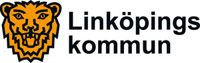 2015-11-26Barn- och ungdomsnämnden

Pressmeddelande inför barn- och ungdomsnämndens
sammanträde För ytterligare information kontakta Jakob Björneke (S), ordförande i barn- och ungdomsnämnden, telefon 0702-43 81 45Ärende 1Ny idrottsskolaDen nya skolan på Stångebrofältet erbjuder sökbara profiler inom idrott och öppnar höstterminen 2016. Skolan kommer att ha profiler inom allmän idrott med möjlighet till specialisering, som dans, fotboll, innebandy och ishockey. – Det här är väldigt positivt för Linköping. Jag är glad över att vi tillsammans med vår framgångsrika idrottsrörelse nu kan utveckla en riktigt bra idrottsskola, både för pojkar och flickor. Vi eftersträvar en jämn könsfördelning, eftersom majoriteten på idrottsprofilerna i Linköpings skolor är pojkar. Det har också varit viktigt att se till att profilerna attraherar ungdomar från olika delar av samhället med olika förutsättningar och intressen, säger Jakob Björneke, kommunalråd (S) och ordförande i barn- och ungdomsnämnden. Idrottsprofilerna har överenskommelser om samarbete med Linköpings Hockey Club, Linköpings Fotboll Club och Linköpings Innebandy.  De nuvarande profilerna på Kungsbergsskolan flyttas från och med läsåret 2016/17 till den nya skolan. Till profildelen av undervisningen används tid från skolans val, elevens val och idrottslektionerna.Ärende 10Elsa Brändström ny hänvisningsskolaElever från Björnkärr, Jägarvallen, Skeda och Slaka får Elsa Brändströms skola som hänvisningsskola till läsåret 2016/17. Barn- och ungdomsnämnden beslutade i oktober att Nya Rydsskolan omvandlas till en skola för förskoleklass – årskurs 6. Elever som börjar årskurs 7 och bor i Björnkärr, Jägarvallen, Skeda och Slaka hänvisas nu till Elsa Brändströms skola istället för Nya Rydsskolan. Elever som bor i Ryd får Folkungaskolan och Elsa Brändströms skola som föreslagna skolor.